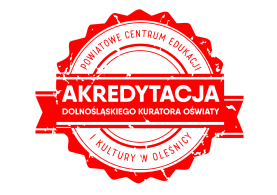 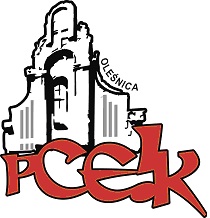 ZAPRASZAMY NA KURS DOSKONALĄCYKOD:  W121Adresaci:  nauczyciele wszystkich etapów edukacyjnychCele:  Postępowanie na miejscu wypadku. Kontrola czynności życiowych. Bezpieczeństwo własne. Postępowanie z osobą nieprzytomną. Resuscytacja krążeniowo-oddechowa. Resuscytacja krążeniowo-oddechowa z użyciem defibrylatora. Opatrywanie ran i tamowanie krwotoków. Postępowanie w rożnych sytuacjach zagrożenia zdrowia lub życia.PROGRAM SZKOLENIA:Motywacja do udzielenia pierwszej pomocy  Bezpieczeństwo własne Bezpieczeństwo poszkodowanego   Zabezpieczenie miejsca wypadku     Wezwanie pierwszej pomocy   Kontrola czynności życiowych Utrata przytomności  Omdlenia  Resuscytacja krążeniowo-oddechowa  Opatrywanie ran     Zadławienia     Uszkodzenia kości i stawówTermin szkolenia –   21 lutego 2018 r. o godzinie:  15.30  - I część                                         28 lutego 2018 r. o godzinie: 15.30  - II częśćCzas trwania – 2 spotkania x 4 godziny dydaktyczneOsoba prowadząca  - Dariusz Kozłowski - edukator w zakresie pierwszej pomocy przedmedycznej.Osoby zainteresowane udziałem w formie doskonalenia prosimy o przesyłanie zgłoszeń do 16.02.2018 r. Zgłoszenie na szkolenie następuje poprzez wypełnienie formularza (załączonego do zaproszenia) i przesłanie go pocztą mailową do PCEiK. Ponadto przyjmujemy telefoniczne zgłoszenia na szkolenia. W przypadku korzystania z kontaktu telefonicznego konieczne jest wypełnienie formularza zgłoszenia w dniu rozpoczęcia szkolenia. Uwaga! Ilość miejsc ograniczona. Decyduje kolejność zapisów.Odpłatność:● nauczyciele z placówek oświatowych prowadzonych przez Miasta i Gminy, które podpisały z PCEiK porozumienie dotyczące doskonalenia zawodowego nauczycieli na 2018 rok oraz z placówek prowadzonych przez Starostwo Powiatowe w Oleśnicy –  80 zł● nauczyciele z placówek oświatowych prowadzonych przez Miasta i Gminy, które nie podpisały z PCEiK porozumienia dotyczącego doskonalenia zawodowego nauczycieli na 2018 rok  – 160 zł*  w przypadku form liczących nie więcej niż 4 godziny dydaktyczne i realizowanych przez konsultanta/doradcę  metodycznego zatrudnionego w PCEiK.Wpłaty na konto bankowe Numer konta: 26 9584 0008 2001 0011 4736 0005Rezygnacja z udziału w formie doskonalenia musi nastąpić w formie pisemnej (np. e-mail), najpóźniej na 3 dni robocze przed rozpoczęciem szkolenia. Rezygnacja w terminie późniejszym wiąże się z koniecznością pokrycia kosztów organizacyjnych w wysokości 50%. Nieobecność na szkoleniu lub konferencji nie zwalnia z dokonania opłaty.